Cignano I Lotto 1/BAlcune immagini relative al fabbricato in vendita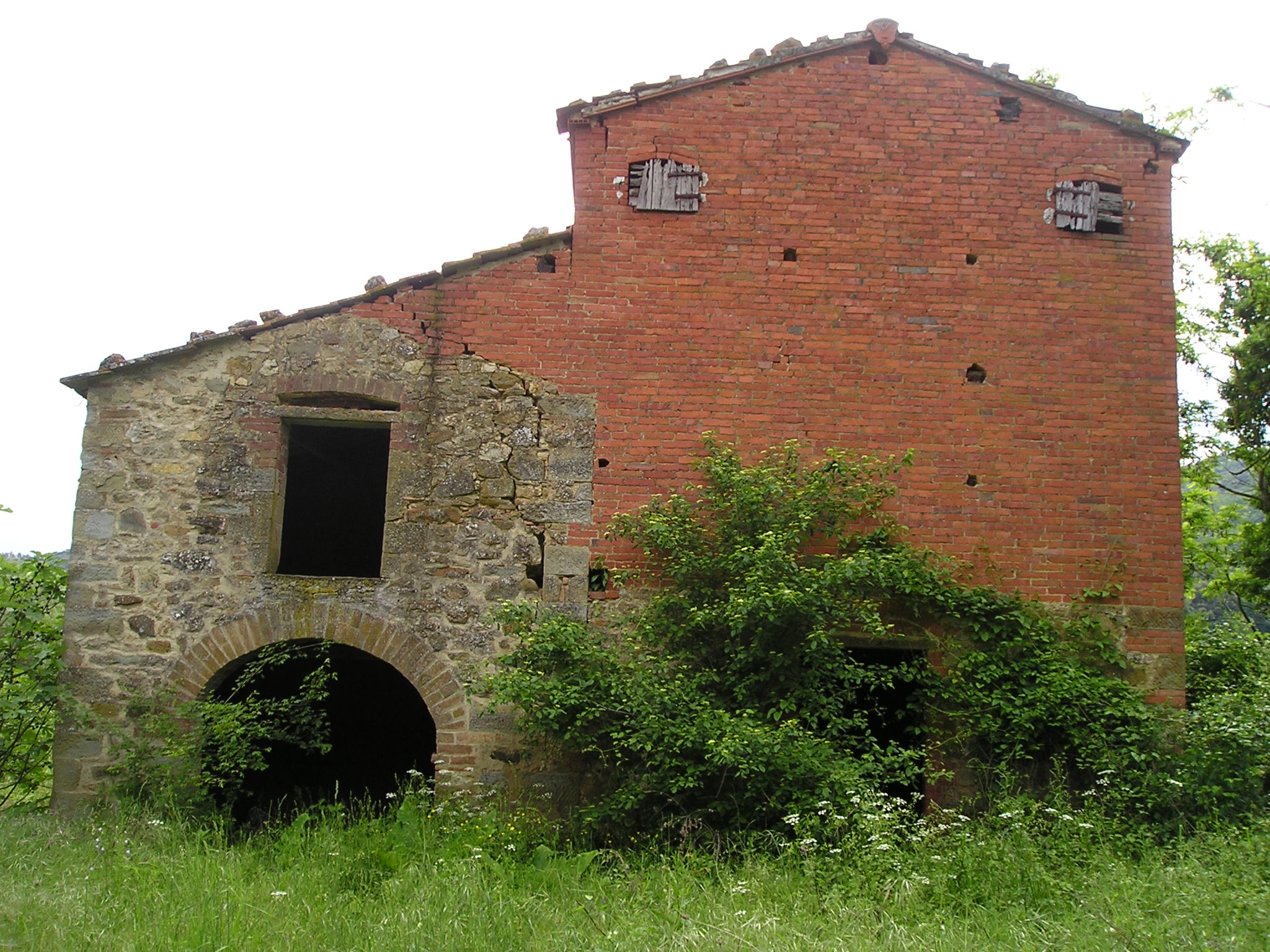 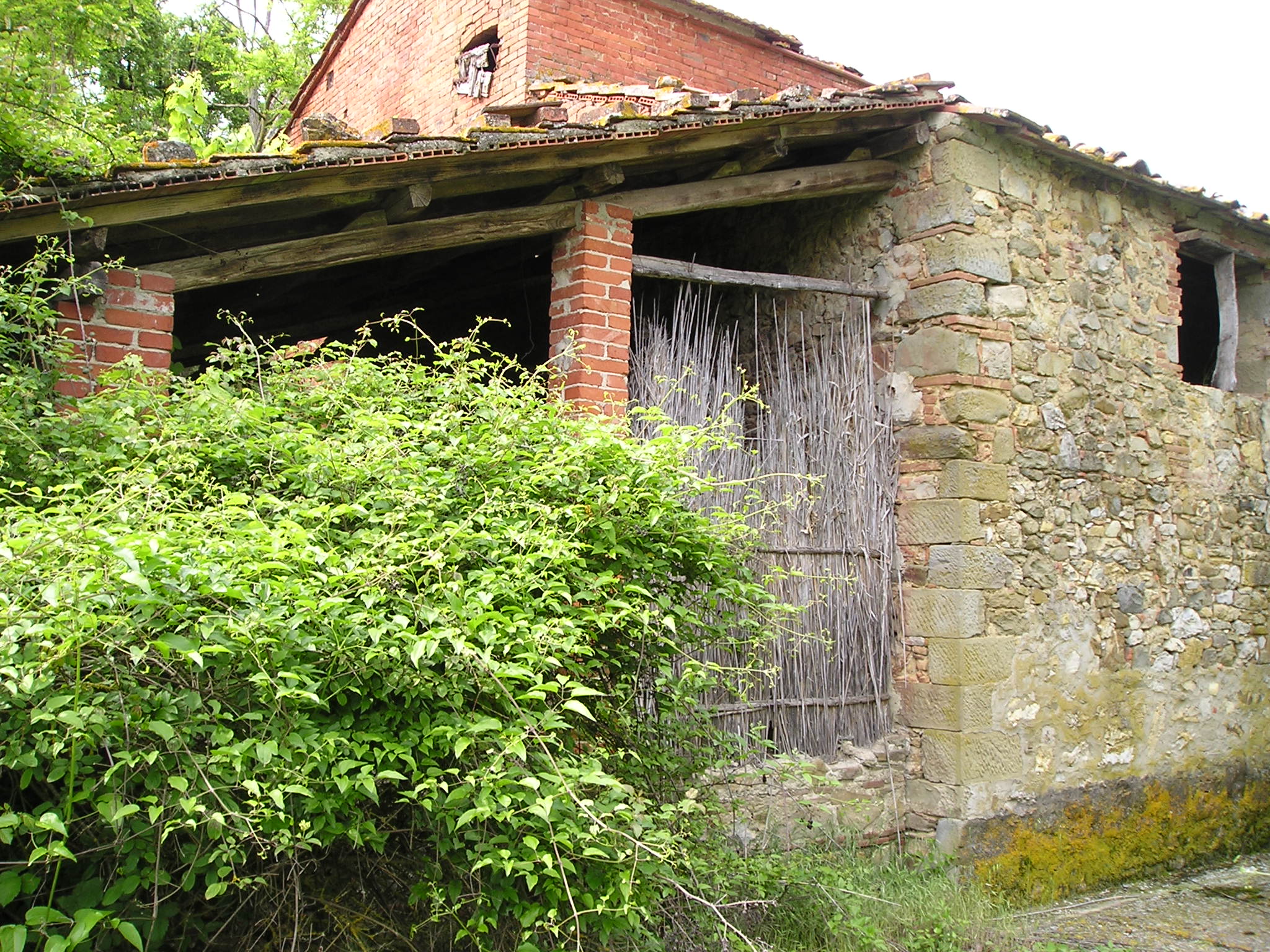 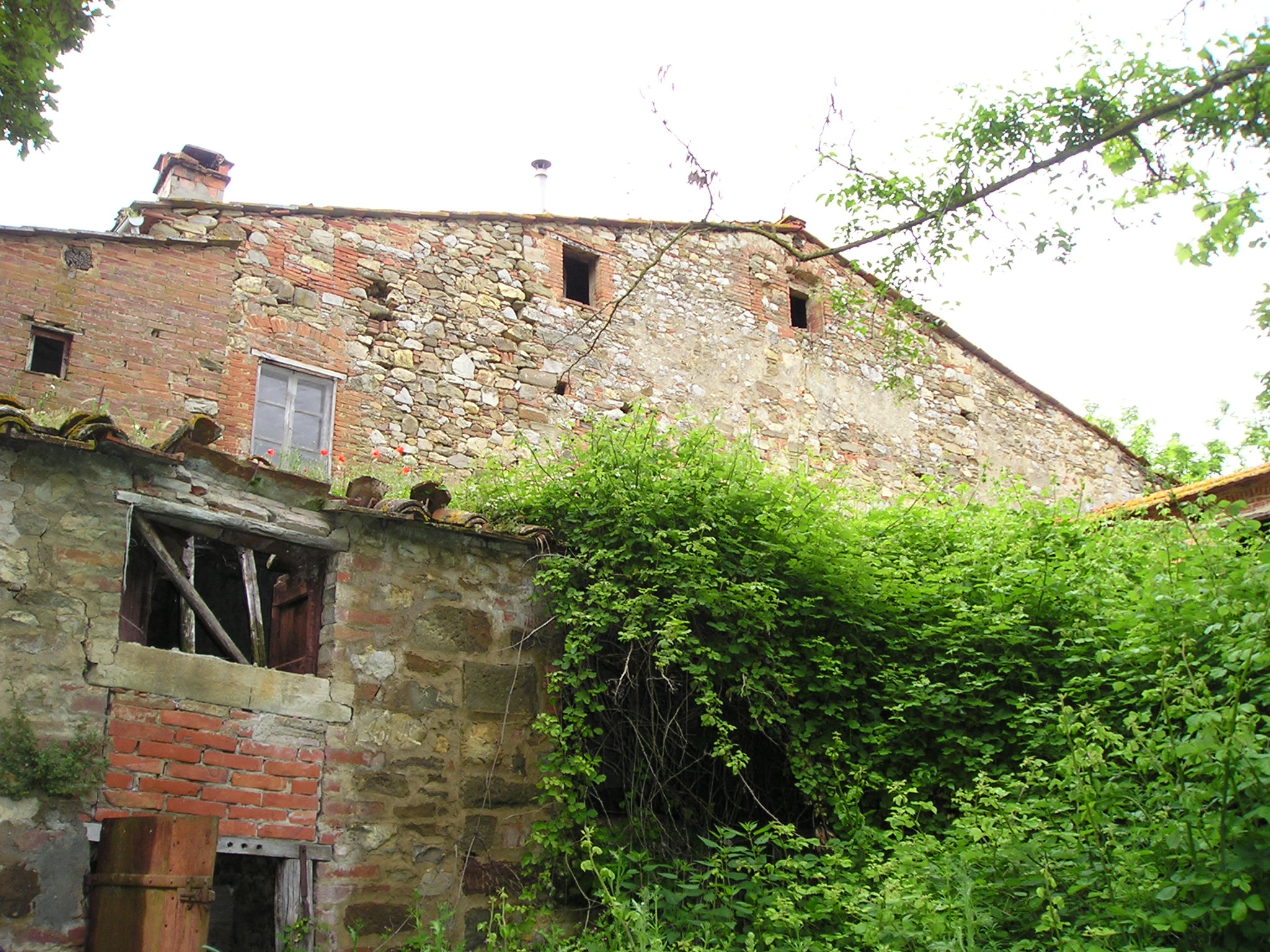 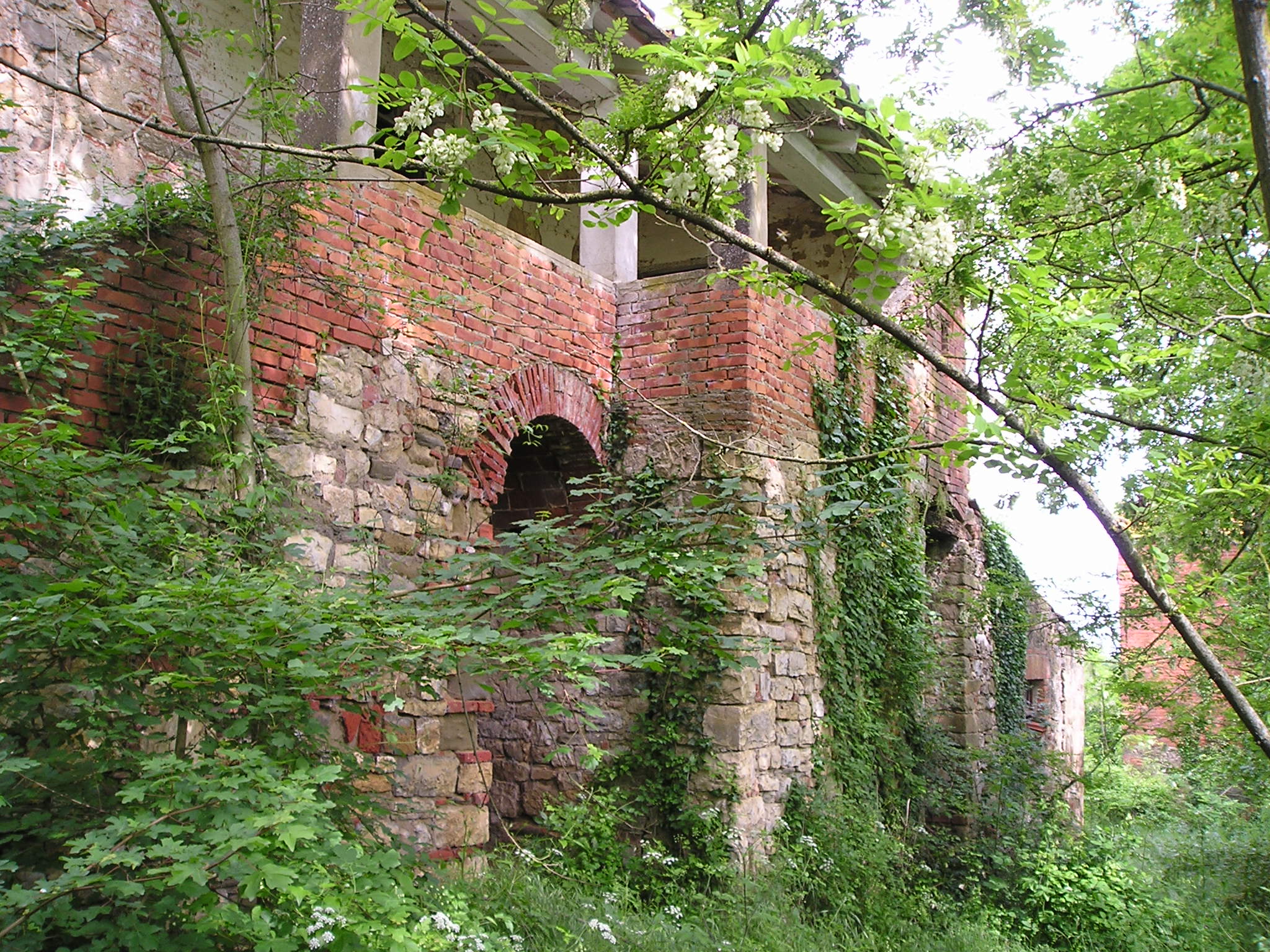 Estratto di mappa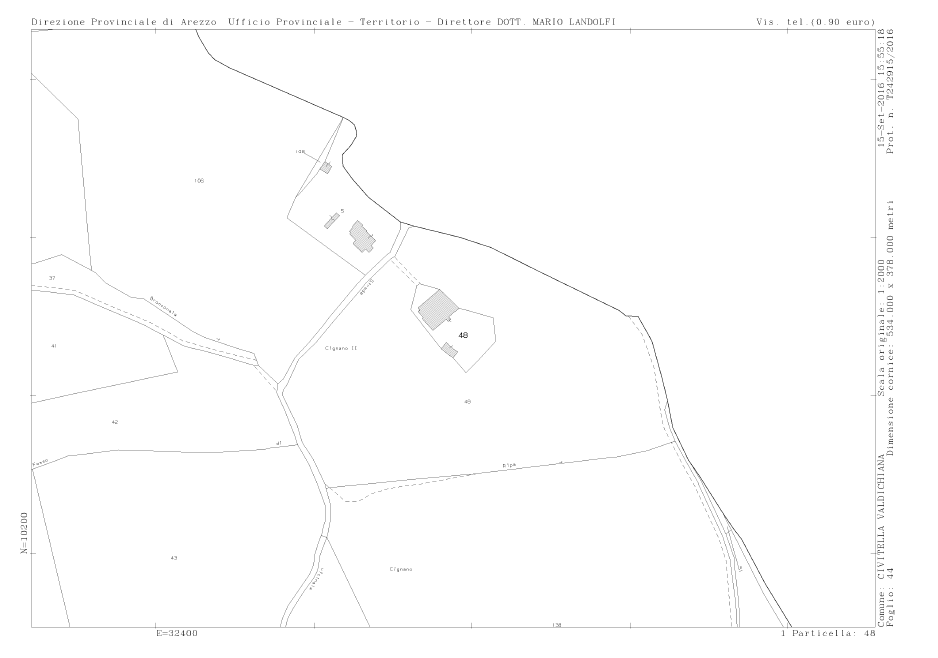 